муниципальное бюджетное образовательное учреждениесредняя общеобразовательная школа № 7городского округа г. УрюпинскПРАВА ЧЕЛОВЕКА ГЛАЗАМИ ДЕТЕЙАвтор: Силкина Софья, учащаяся 3 «б» класса МБОУ СОШ №7, Руководитель: Дудникова Наталия Васильевна, учитель  начальных классов  МБОУСОШ №7 	Урюпинск, 2015СОДЕРЖАНИЕВведение	2Основная часть	 Глава1. Документы о правах детей	2-6Глава2. Выявление знаний учащихся МБОУ СОШ № 7 о правах детей	7Глава 3. Изготовление игры для изучения прав ребёнка	8Заключение	8ВВЕДЕНИЕВ основном законе России – Конституции- закреплены права и обязанности всех граждан. Права человека - это законы, которые никто не вправе нарушать.  Каждый гражданин должен знать свои права, потому что без прав нет справедливости, а без справедливости нет нормальной жизни. Правовые знания нужны всем людям не сами по себе, а как основа поведения в разных жизненных ситуациях. Актуальность правового просвещения очевидна - она обусловлена современным состоянием всех сфер общественной жизни: экономики, культуры, политики. Мы, дети, тоже являемся  гражданами своей страны, а значит и нас есть свои права и обязанности. Меня заинтересовал этот вопрос, и я решила узнать более подробно о правах ребёнка. Пока мы ещё юные граждане России, но через десять лет в наших руках будет судьба нашей Родины. И если сегодня мы научимся пользоваться своими правами и свободами, будем умело  сочетать права и обязанности, ответственность перед другими, то завтра, превратившись во взрослых, научимся  соблюдать и защищать не только свои права и свободы, но и сможем помочь другим нуждающимся людям. Я поставила перед собой цель: изучить права ребёнка. Для достижения цели мною были поставлены следующие задачи: - изучить международные и российские документы по правам ребёнка;-  провести анкетирование учащихся школы;-  изготовить игру «Наши права»Гипотеза: изучение прав ребёнка лучше проводить в игровой форме;Объект исследования: права человекаПредмет исследования: права ребёнкаМетоды, используемые в работе: - изучение литературы по интересующему меня вопросу;- анкетирование; - анализ и обобщение собранной информацииОСНОВНАЯ ЧАСТЬГлава1. Документы о правах детей               Изучив  литературу по интересующей меня  теме я узнала, что ещё в Древней Руси забота о детях вменялась родителям. Древнерусский свод правил общественной и домашней жизни «Домострой» раскрывал содержание ответственности родителей за воспитание, образование и поведение детей в обществе. Много нового своими указами внёс в положение малолетних Пётр1. Права ребенка — свод прав детей, зафиксированных в международных документах по правам ребёнка. Сейчас права детей закреплены в таких документах, как Декларация прав ребёнка и Конвенция о правах ребёнка. Благополучие детей и их права всегда вызывали пристальное внимание международного сообщества. В 1959 году Организация Объединенных наций (ООН) принимает Декларацию прав ребенка, в которой были провозглашены социальные и правовые принципы, касающиеся защиты и благополучия детей.По Декларации ребенок имеет право:на семью; на заботу и защиту со стороны государства, если нет временной или постоянной защиты со стороны родителей;посещать школу и учиться; на равенство в правах; свободно выражать свои мысли; на собственное мнение;  на имя и гражданство;на получение информации; на защиту от насилия и жестокого обращения;  на медицинское обслуживание; на отдых и досуг; на дополнительную помощь со стороны государства, если есть особые потребности ( Приложение1).	В период с 1979-го по 1989 год Комиссия ООН по правам человека, в которой участвовали специалисты из многих стран мира, подготовила текст Конвенции о правах ребенка.	По сравнению с Декларацией,где было 10 коротких, носящих декларативный характер положений,Конвенция имеет 54 статьи, учитывающие практически все моменты, связанные с жизнью и положением ребенка в обществе. Она не только конкретизирует, но и развивает положения Декларации, возлагая на принявшие ее государства правовую ответственность за действия в отношении детей ( Приложение 2).Эта конвенция была единогласно принята 20 ноября 1989 года почти всеми странами мира на Генеральной Ассамблее Организации Объединённых наций (ООН), которая проходила в городе Нью-Йорке.Конвенция рассматривает 46 основных прав детей всей Земли. Основные права, которые установлены Конвенцией о правах ребёнка: 1. Право ребёнка на жизнь. 2.Право ребёнка на гражданство. 3.Право ребёнка на имя. С момента рождения ребёнком приобретается право иметь своё имя, которое выбирают для него взрослые. Право изменить своё имя и фамилию  самостоятельно можно по достижении 14 лет.4.Право ребёнка на семейные связи. 5.Право ребёнка знать своих родителей. 6.Право ребёнка на заботу своих родителей. После рождения ребёнок имеет право на заботу со стороны родителей о своём здоровье, воспитании.7.Право ребёнка не разлучаться со своими родителями. 8.Право ребёнка свободно выражать свои взгляды. 9.Право ребёнка свободно выражать своё мнение. Ребёнок имеет право выражать своё мнение в устной, письменной, печатной форме, а также в форме произведений искусства (рисунков, песен и т.д.) 10.Право ребёнка на свободу мысли, совести и религии. Свобода исповедовать религию или веру может быть ограничена лишь тогда, когда это необходимо для охраны нравственности и здоровья, охраны безопасности государства или общественного порядка. 11.Право ребёнка на личную жизнь. Каждый ребёнок имеет право на личные симпатии, выбор увлечений, спортивных, культурных и научных интересов.12.Право ребёнка на тайну корреспонденции. Никто не имеет права произвольно вмешиваться в тайну переписки, вскрывать её и разглашать её содержание.13.Право ребёнка на защиту закона от посягательства на личную честь и достоинство. 14.Право ребёнка, лишенного семейного окружения, на особую защиту и помощь. Если судьба сложилась так, что ребёнок в этой жизни остался без родителей и близких или жестокость и невнимание родителей лишают ребёнка условий для нормального развития, воспитания и образования, ребёнок имеет право на помощь и защиту своего государства. 15.Право ребёнка на уровень жизни, необходимый для физического, умственного, духовного, нравственного и социального здоровья. 16.Право ребёнка на пользование наиболее совершенными средствами лечения болезней и восстановление здоровья. Ребёнок имеет право на получение самых совершенных услуг в лечебных учреждениях, право на использование для лечения наилучших средств и методов восстановления здоровья.17.Право ребёнка на образование.        Образование – это один из самых важных этапов в жизни каждого человека, тем более, ребёнка. Это значит – для каждого должно быть доступно среднее образование, как общее, так и профессиональное. Высшее образование должно быть доступно всем детям на основе способностей и жизненных целей. Дети имеют право рассчитывать на то, что соблюдаемая школьная дисциплина поддерживалась бы с помощью методов, основанных на уважении человеческого достоинства и в соответствии с Конвенцией о правах ребёнка. 18. Право ребёнка на отдых и досуг, право участвовать в играх и развлекательных мероприятиях. Время, свободное от получения образования, ребёнок имеет право использовать разнообразные формы отдыха и досуга. Это и летние каникулы в детских оздоровительных лагерях и посильная помощь семье, экскурсии и туристические поездки с семьёй и друзьями и т.д.19. Право ребёнка на всестороннее участие в культурной и творческой жизни. Этим правом всегда можно воспользоваться, многие уже давно пользуются этим правом, обучаясь в музыкальных и художественных школах, кружках и секциях, участвуя в выставках, конкурсах, спортивных состязаниях, концертах.20. Право ребёнка на защиту от такой работы, которая может представлять опасность для его здоровья или наносить ему ущерб. 21. Право ребёнка на защиту от любой работы, которая может служить препятствием получению им образования. Никто, даже родители, не имеет права ради любой работы отлучать ребёнка от обучения в школе.22. Право ребёнка на защиту от экономической эксплуатации. 23. Право ребёнка на защиту со стороны государства от всех форм сексуального совращения и сексуальной эксплуатации.24. Право ребёнка за защиту со стороны государства от похищений и торговли детьми в любых целях и в любой форме.Во всех государствах мира принимаются все необходимые меры для защиты детей от похищений и торговли. Виновные в этом жестоко наказываются по закону.25. Право ребёнка, лишенного свободы, на незамедлительный доступ правовой и другой соответствующей помощи.        Никто не имеет права незаконно и произвольно лишать ребёнка свободы. Если же всё-таки ребёнок оказался задержанным органами правопорядка и лишён свободы, то он имеет в кратчайший срок получить квалифицированную помощь.     Ребёнок имеет право на безотлагательное решение суда о правомерности лишения свободы. Ребёнок имеет право на гуманное обращение и уважение достоинства личности с учётом потребности возраста. Ребёнок имеет право поддерживать связь со своей семьёй путём переписки и свиданий.26. Право ребёнка, нарушившего уголовное законодательство, на такое обращение, которое способствует развитию у ребёнка чувства достоинства и значимости.Если с ребёнком случилась беда, и его подозревают в совершении уголовного преступления, то Конвенция поможет защитить его права в этой ситуации. С ребёнком должны обращаться так, чтобы учитывался его возраст, в ребёнке укреплялось уважение к правам человека, к основным свободам других. 27. Право ребёнка на свободу ассоциаций и мирных собраний.Для защиты своих прав, изложенных в Конвенции о правах ребёнка, ребёнок имеет право проводить собрания и митинги в здании своей школы или другого учебного заведения при условии, если он является членом и участником молодёжного или детского общественного объединения.          Основным документом в нашей стране является Федеральный закон от 24 июля . «Об основных гарантиях прав ребенка в Российской Федерации». Кроме того, права ребенка закреплены Гражданским и Семейным кодексом РФ.	Условно права ребенка можно разделить на 6 основных групп:        К первой группе можно отнести такие права ребенка, как право на жизнь, на имя, на равенство в осуществлении других прав.        Ко второй группе относятся права ребенка на семейное благополучие.        К третьей группе относятся права ребенка на свободное развитие его личности.       Четвертая группа прав призвана обеспечить здоровье детей.       Пятая группа прав ориентирована на образование детей и их культурное развитие (право на образование, на отдых и досуг, право свободно участвовать в культурной жизни и заниматься искусством).       И шестая группа прав направлена на защиту детей от экономической и другой эксплуатации, от привлечения к производству и распространению наркотиков, от античеловеческого содержания и обращения с детьми в местах лишения свободы.Глава2. Выявление знаний учащихся МБОУ СОШ № 7 о правах детей       Выполняя данную работу, я задумалась: «А знают ли права детей мои  одноклассники?» Для ответа на этот вопрос мною было проведено акетирование.  Анкета состояла и следующих вопросов.Анкета.1. Все ли люди равны в обществе? 2. Есть ли права у детей или они есть только у взрослых3. С какого возраста появляются права у человека? 4. Перечисли свои права. После обработки ответов, я получила следующие результаты( Приложение3).11 ребят (68%) считают, что все люди равны, 5человек (32%) предполагают неравенство людей. Такой же результат получен  при ответе и на второй вопрос. Большинство детей считает, что права появляются у человека с рождения – 14 человек (86%), а 2 человека полагают, что права наступают в возрасте 10 лет. Перечислить свои права не смог ни один человек. Полученные результаты ещё раз убедили меня в актуальности данной работы.Глава 3. Изготовление игры для изучения прав ребёнка.  Технологическая карта изготовления настольной игры - Лото «Наши права». (Приложение 4).                                  Правила игры в лото «Наши права».-Сегодня мы отправимся изучать наши права. Права человека - это законы, которые никто не вправе нарушать.  Каждый гражданин должен знать свои права, потому что без прав нет справедливости, а без справедливости нет нормальной жизни. Пока мы ещё юные граждане России, но через десять лет в наших руках будет судьба нашей Родины. И если сегодня мы научимся пользоваться своими правами и свободами, будем умело  сочетать права и обязанности, ответственность перед другими, то завтра, превратившись во взрослых, научимся  соблюдать и защищать не только свои права и свободы, но и сможем помочь другим нуждающимся людям. Цель игры: изучить вместе с моими одноклассниками основное содержание статей конвенции о правах ребёнка.      В эту игру могут играть два и более человек. Для игры нужны игральные карточки с цифрами от 1 до 54  (по количеству Статей Конвенции), фишки,  бочонки с цифрами. Каждому участнику игры раздается равное количество карточек и необходимое количество фишек.  Ведущий собирает все "бочонки" (с числами от 1 до 54) в мешок или коробку и подходит по очереди к каждому игроку. Игрок достает из мешка один "бочонок" и объявляет номер Статьи, которую сейчас будут изучать,  находит статью, читает информацию, и все обсуждают. Каждый игрок проверяет наличие этого числа на своей карточке, если число есть, то оно закрывается фишкой. Будьте внимательны, побеждает тот,  у кого раньше других  закроется игровое поле.Тот, у кого первого закрылся один ряд на карточке,  получает наклейку.Тот, у кого первого закрылось три ряда (то есть, все числа на карточке), получает главный приз и считается победителем. Желаю удачи! Автор: Силкина Софья.ЗАКЛЮЧЕНИЕ.Я и мои друзья, одноклассники,  изучили основное содержание статей Декларации и Конвенции о правах ребёнка ( Приложение 5).Через десять-пятнадцать лет мир в целом и каждое государство в отдельности пополнится молодыми гражданами, которые вырастут из нас, сегодняшних детей. Скоро мы будем молодой энергичной основой общества, интеллектуальной, культурной и производительной его силой. От того, как государство сумеет обеспечить соблюдение наших прав сегодня, как мы ими воспользуемся, зависит то, каким будет наш народ, наше государство в ближайшие десятилетия.Я получила огромное удовольствие, занимаясь исследовательской работой, так как, поставив перед собой цель – изучить права ребёнка, международные и российские документы по правам ребёнка с помощью игр, мне удалось перевести эти законы, конвенции, декларации на язык, понятный каждому ребёнку. На мой взгляд, поставленная цель достигнута. Это было нелегко, но в то же время интересно, т.к. узнала много нового и полезного, а заявленная тема оказалась, по-моему, раскрытой.Для достижения намеченной цели по ходу работы были выполнены следующие задачи: изучены Декларация прав ребёнка и Конвенция о правах ребёнка; проведены анкетирование и опросы, сделаны выводы на основе полученных данных; изготовлены игры для закрепления прав ребёнка.В процессе выполнения исследовательской работы гипотезы подтвердились. Я горжусь тем, что мои одноклассники  знают международные и российские документы по правам ребёнка.  Теперь мои одноклассники, зная свои права, стали добре, а зная обязанности,  стали внимательнее смотреть на окружающий мир. А  если мы хорошо владеем знаниями своих прав и обязанностей, то мы сможем многое изменить в этом мире. Я уверена, мы будем хорошими гражданами, мы пользуемся своими правами и исполняем обязанности. Я согласна с английским писателем Самюэлем Смайлсом, который говорил: «Чтобы сделать из людей хороших граждан, им следует научиться пользоваться своими правами и исполнять свои гражданские обязанности».СПИСОК ЛИТЕРАТУРЫ      1.  Конвенция ООН о правах ребёнка2. А. Бочарова, И.Бочаров «Права человека для младших школьников»,г.Березняки 2002гЕ. В. Соловьёва, Т. А.Данилина, Т. С. Лагода  «Знакомим дошкольников с Конвенцией о правах ребёнка». Москва  2003гПриложение1.Приложение 2.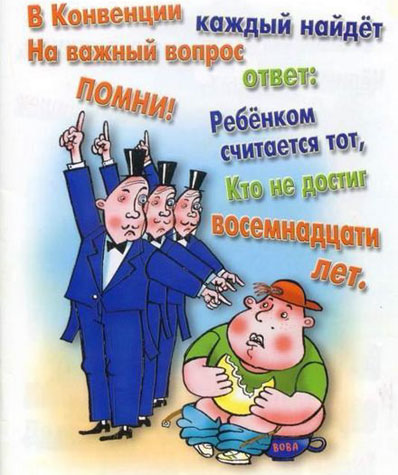 Приложение 3.Приложение 4.ТЕХНОЛОГИЧЕСКАЯ КАРТАПриложение 5.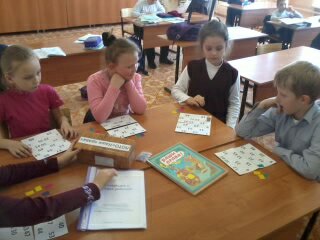 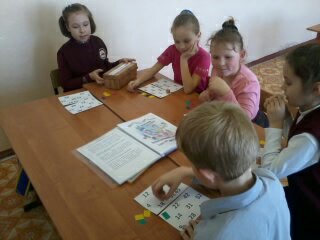 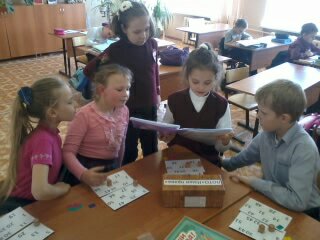 №п/пНаименование операций, последовательность работы.Эскиз операцийИнструменты,материалы  1Приготовить всё необходимое для работы.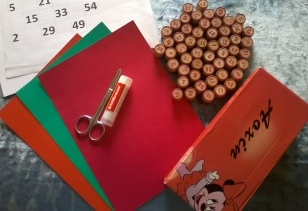 Ножницы, картон, клей, старые бочонки игры лото, ткань для мешочка, коробка с крышкой, самоклеющаяся бумага, бумага для принтера.2Обклеить картонную коробку самоклеющейся бумагой, закрепить скотчем, сложить в неё бочонки  от 1 до 54.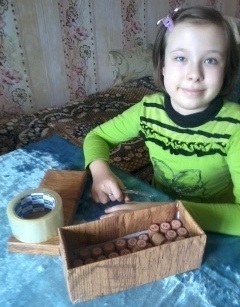 Скотч,  ножницы, самоклеющаяся бумага.3Составить 10 карточек размером 10см*18см с цифрами от 0 до 54 и распечатать на принтере.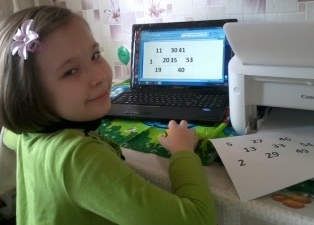 Компьютер, принтер, бумага для принтера.4Наклеить карточки на цветной картон, затем вырезать, из оставшихся полосок нарезать фишки.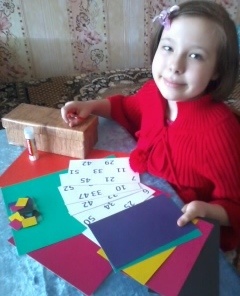 Ножницы, клей, цветной картон.5Для бочонков сшить мешочек из плотной ткани.Ткань, нитки, иголка, ножницы.6Сложить в коробку мешочек с бочонками, карточки, фишки и подписать.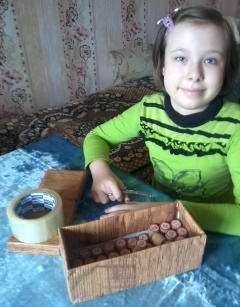 Коробка, бочонки, карточки, фишки.